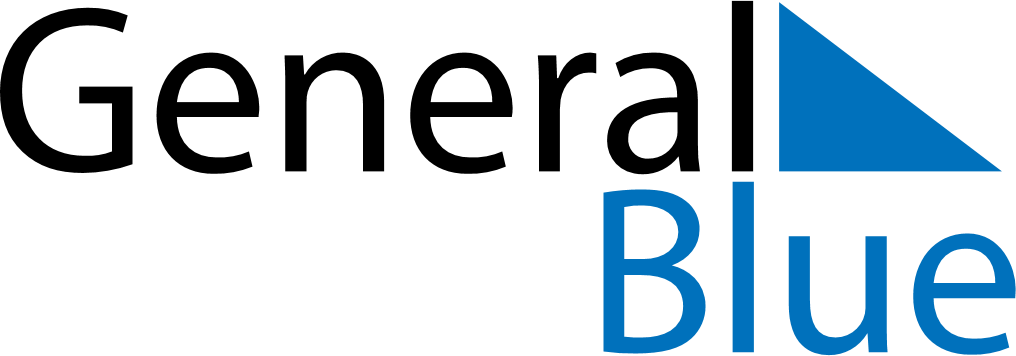 Q3 of 2027Cocos IslandsQ3 of 2027Cocos IslandsQ3 of 2027Cocos IslandsQ3 of 2027Cocos IslandsQ3 of 2027Cocos IslandsQ3 of 2027Cocos IslandsQ3 of 2027Cocos IslandsJuly 2027July 2027July 2027July 2027July 2027July 2027July 2027July 2027July 2027MondayTuesdayTuesdayWednesdayThursdayFridaySaturdaySunday123456678910111213131415161718192020212223242526272728293031August 2027August 2027August 2027August 2027August 2027August 2027August 2027August 2027August 2027MondayTuesdayTuesdayWednesdayThursdayFridaySaturdaySunday12334567891010111213141516171718192021222324242526272829303131September 2027September 2027September 2027September 2027September 2027September 2027September 2027September 2027September 2027MondayTuesdayTuesdayWednesdayThursdayFridaySaturdaySunday1234567789101112131414151617181920212122232425262728282930Aug 14: Hari Maulaud Nabi